27 :        . ,       22/23.                .                .                 ,    .      https://ibasketball.co.il/ 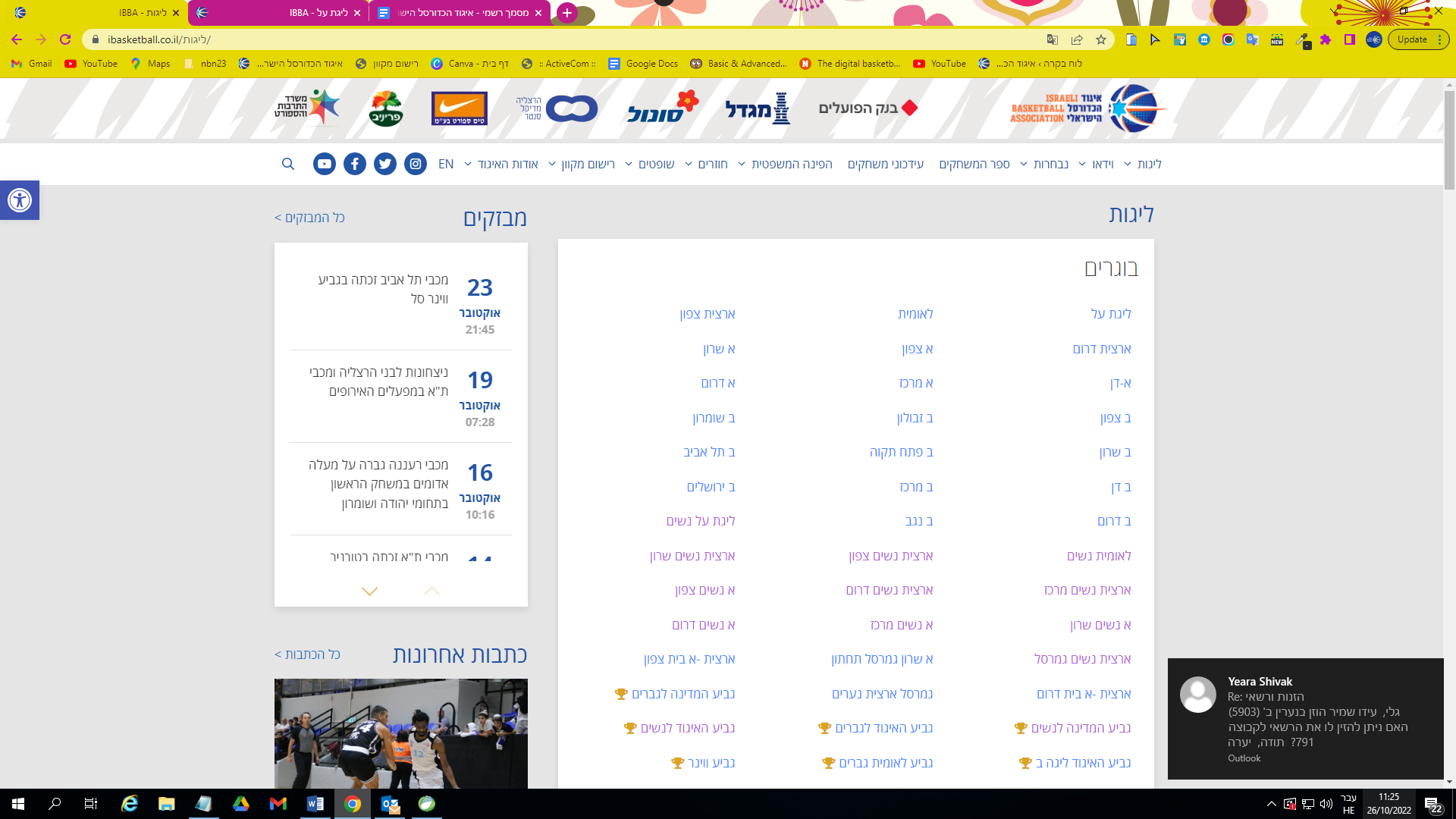 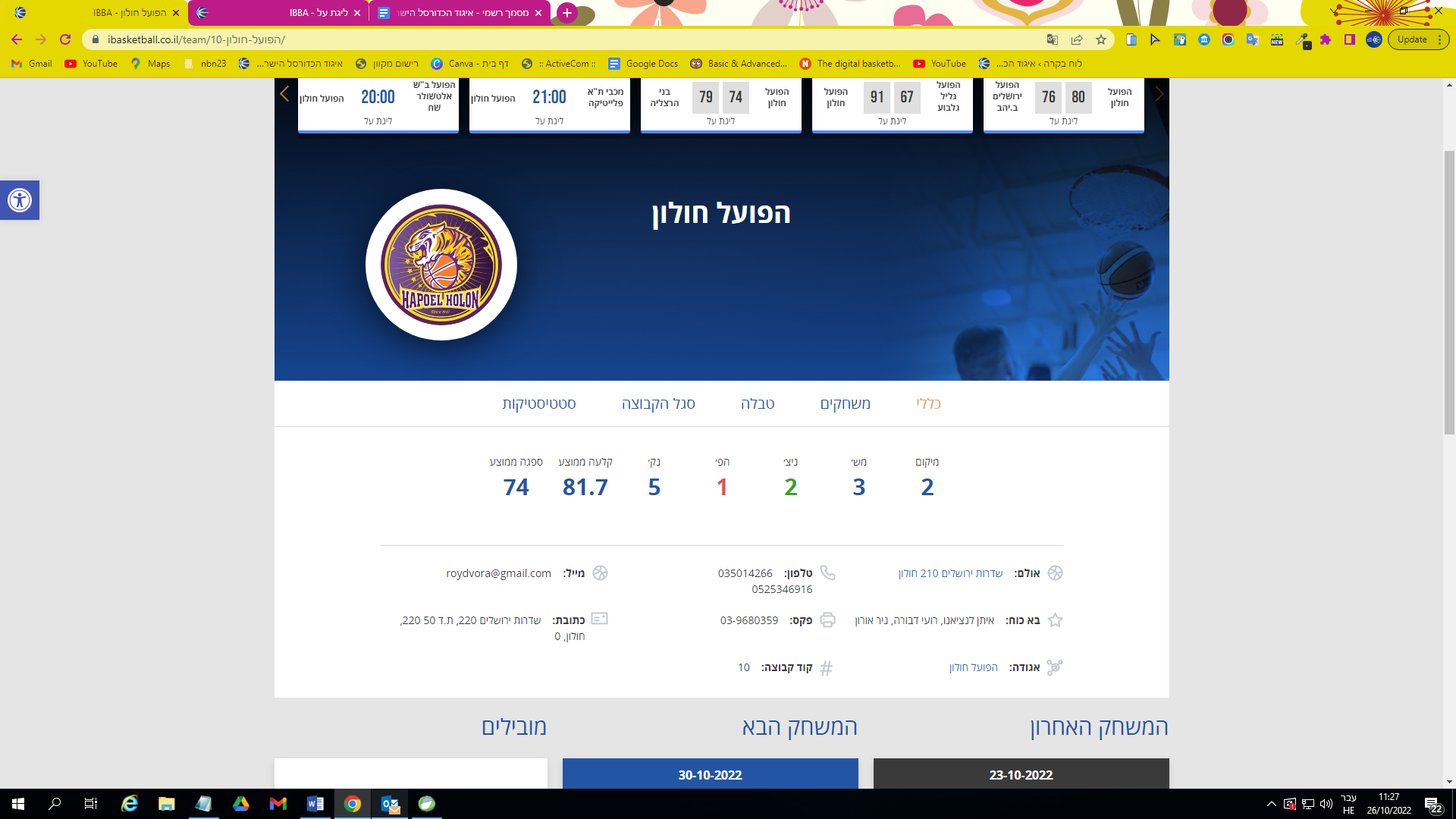 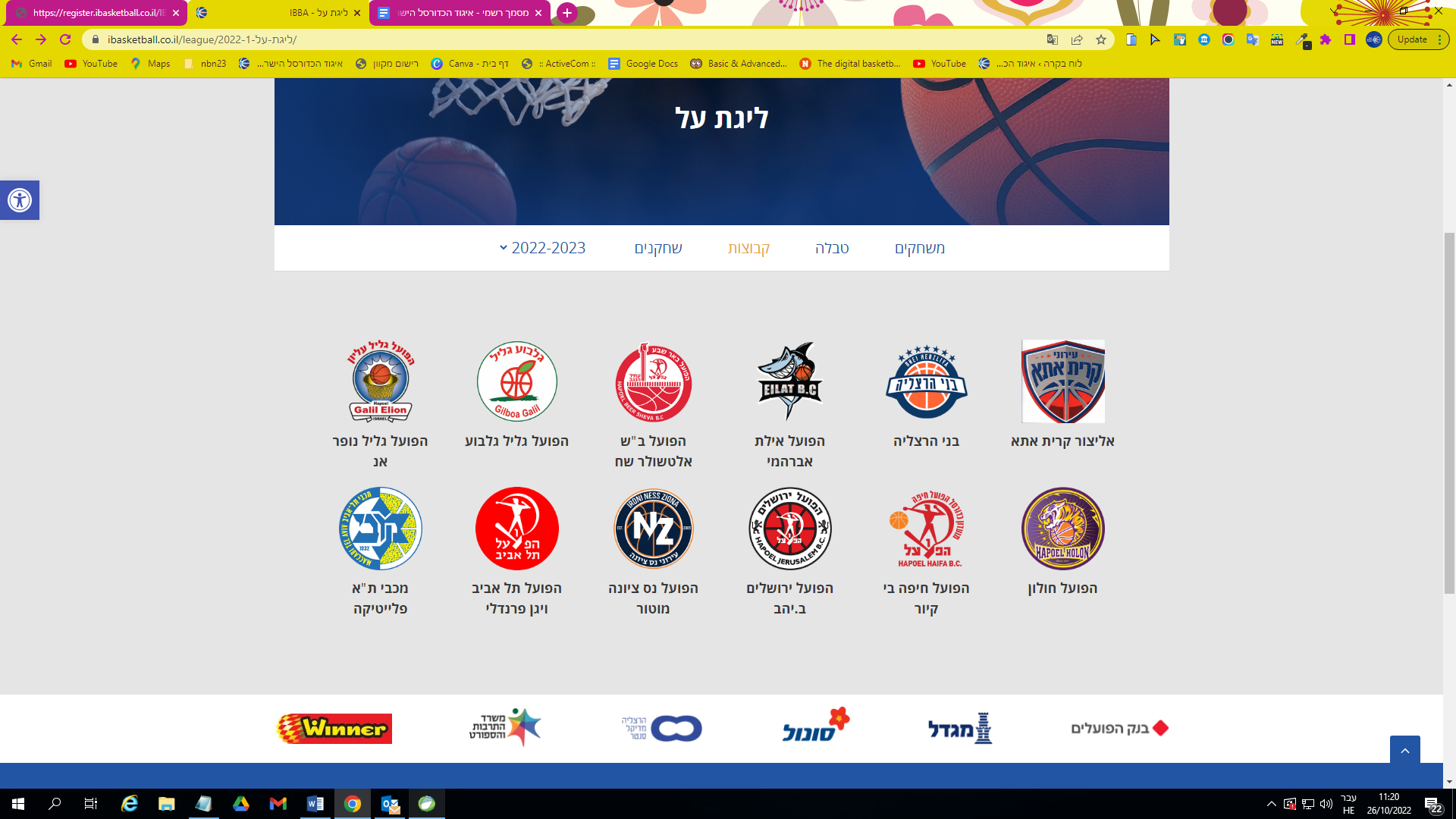 1.         	           2.   	            3.          :   -    -   /   "     ,         ….. חשוב! תמונות לוגו יש לשלוח בקובץ  PNG שקוף בגודל 300X300 פיקסל.27 באוק׳ 2022לשימוש פנימי בלבד!!!!!!!!!שם אגודה:שם ממלא הטופס:*במידה ונדרש לעדכן לוגו באתר יש לצרף למייל לוגו בגודל 300X300PX  בקובץ מסוג PNGנא לשלוח טופס זה למייל: support@basket-ball.co.ilבברכהגלי גילורסוג הפרטיםפרטים מעודכניםשם אגודהמספר אגודהטלפוןפקסמיילכתובתבא כח אולם